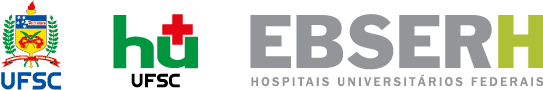 ESCALA DE SOBREAVISO - NEUROLOGIAIntercorrências Neurológicas nas Enfermarias / Atestado de Morte Encefálica e Cobertura de finais-de-semana e feriados: sobreaviso para resolução de intercorrências clínicas dos pacientes neurológicos internados continuamente nas enfermarias, disponibilidade para os médicos-residentes da instituição e colegas para discussão de casos. Na ausência do médico-residente, o staff da escala responderá pelo sobreaviso e pelas prescrições dos pacientes da enfermaria nos finais-de-semana.HORÁRIOS DE SOBREAVISO Total = cada 3 horas de sobreaviso nos finais-de-semana abonando 1 hora de trabalho presencial Sábado: 08:00-20:00 horasDomingo: 08:00-20:00 horas Fevereiro/ 202205 e 06Dr. Luiz Paulo de Queiroz12 e 13NÃO HAVERÁ SOBREAVISO19 e 20Dr. Luiz Paulo de Queiroz26 e 27NÃO HAVERÁ SOBREAVISOMarço/202205 e 06Dr. Luiz Paulo de Queiroz12 e 13NÃO HAVERÁ SOBREAVISO19 e 20Dr. Luiz Paulo de Queiroz26 e 27NÃO HAVERÁ SOBREAVISOAbril/202202 e 03NÃO HAVERÁ SOBREAVISO09 e 10Dr. Luiz Paulo de Queiroz16 e 17NÃO HAVERÁ SOBREAVISO23 e 24Dr. Luiz Paulo de QueirozMaio/202230 e 01NÃO HAVERÁ SOBREAVISO07 e 08Dr. Luiz Paulo de Queiroz14 e 15Dr. Luiz Paulo de Queiroz21 e 22NÃO HAVERÁ SOBREAVISO28 e 29NÃO HAVERÁ SOBREAVISOJunho/202204 e 05NÃO HAVERÁ SOBREAVISO11 e 12NÃO HAVERÁ SOBREAVISO18 e 19Dr. Luiz Paulo de Queiroz25 e 26Dr. Luiz Paulo de Queiroz